Ficha de Inscripción6º Festival Provincial de Cine de Estudiantes Secundarios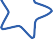 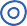 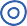 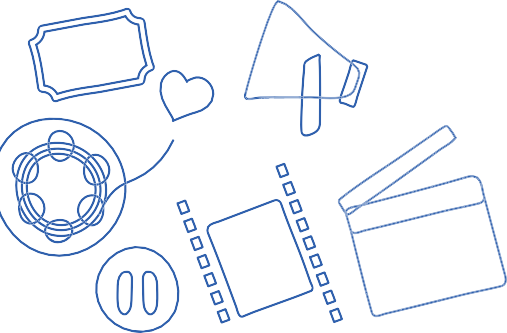 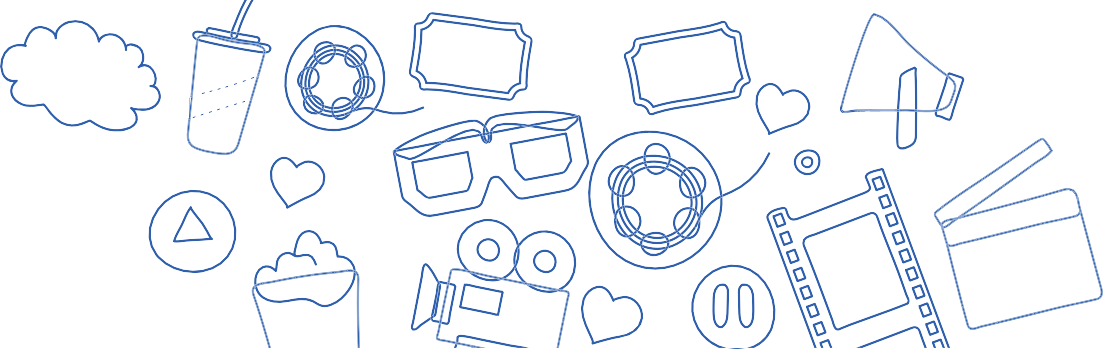 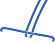 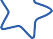 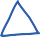 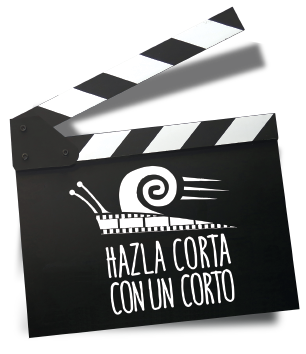 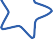 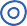 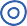 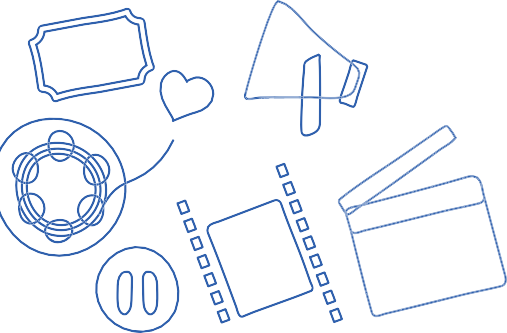 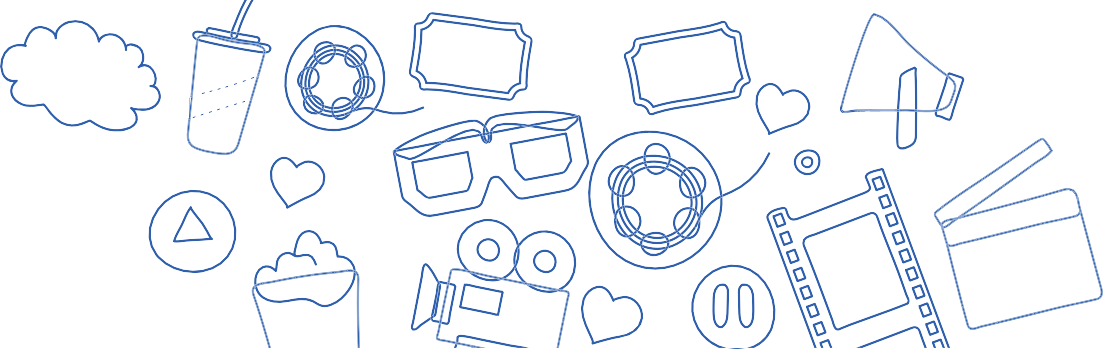 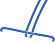 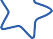 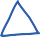 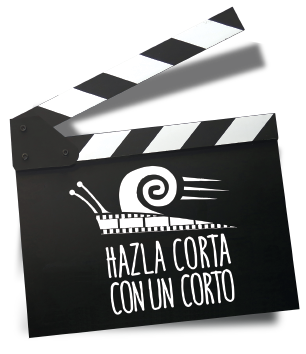 “Hazla corta con un corto”Título del cortometraje: DATOS DE ALUMN@ REPRESENTANTE:Nombre: Dirección:                                      Móvil:    Correo electrónico: ALUMN@s  INTEGRANTES:ALUMN@s  INTEGRANTES:ALUMN@s  INTEGRANTES:Nombre:Cargo: Curso:DATOS ESTABLECIMIENTO EDUCACIONALDATOS ESTABLECIMIENTO EDUCACIONALNombre Colegio, Liceo, Instituto: Nombre Colegio, Liceo, Instituto: Dirección:Ciudad:Teléfono: E-mail:Profesor(a) de contacto dentro del establecimiento:E-mail / Teléfono: DURACION EXACTA (minutos y segundos):CATEGORIA DEL CORTOMETRAJE (señalar con una X)a. Ficción                                                                                 ----------b. Animación y experimental                                                                                 ----------d. Documental                                                                                  ----------ACTUACIONES (Solo de ser necesario)ACTUACIONES (Solo de ser necesario)Nombre del actor o actriz:Nombre del personaje:SINOPSISDECLARACIÓNYo,  _____________________________________________________________________________________,                                                                                             RUT _______________________________________, alumn@ representante del proyecto _________________________________________________________________________________________declaro conocer y aceptar las Bases del 6° Festival Provincial de Cine de Estudiantes Secundarios.                     Fecha Inscripción                                                       Firma alumn@ representante